ภาพ Print  Screen จากเว็บไซต์ โรงพยาบาลห้วยเกิ้ง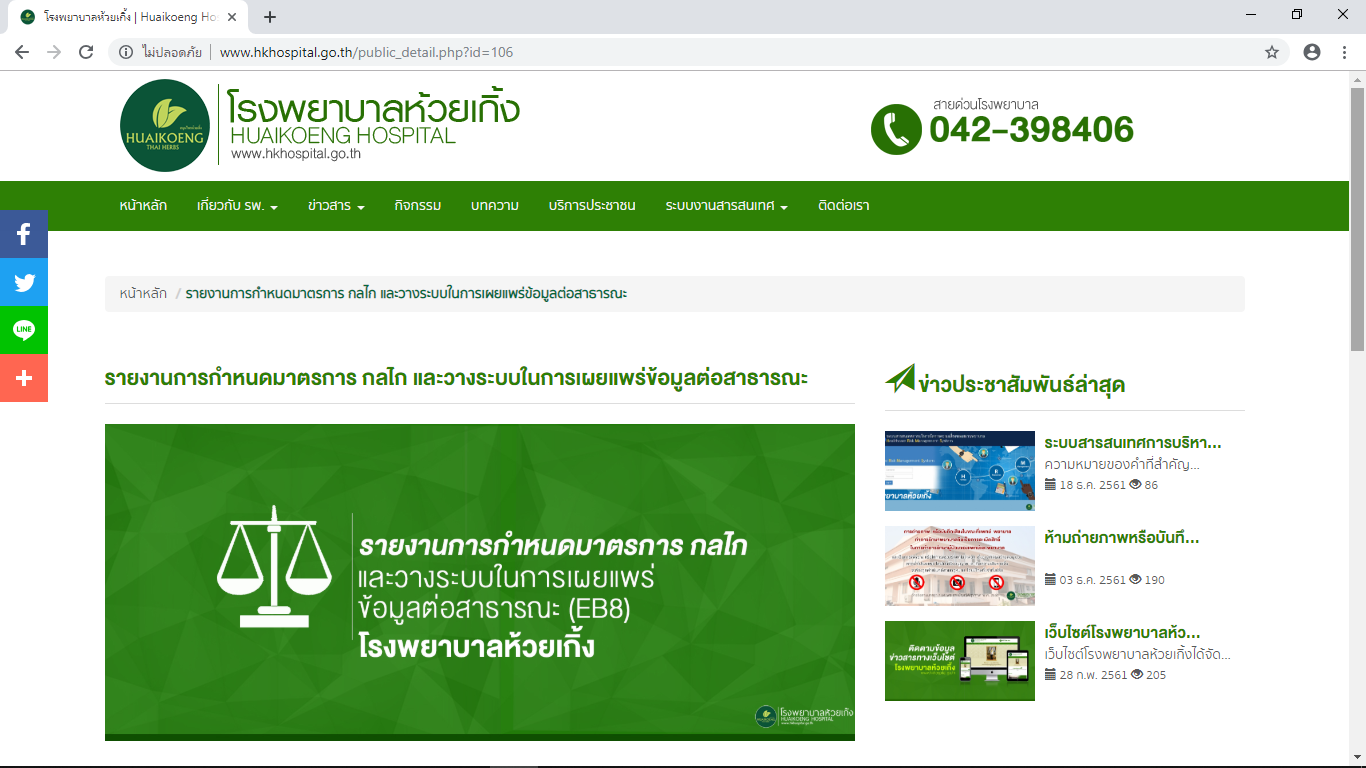 